Pythagorean Triples!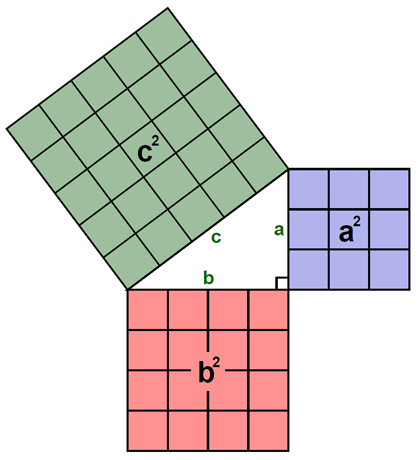 Question: Is it true that a2 + b2 = c2 in a right triangle? What if a2 + b2 > c2? What about if a2 + b2 < c2?alegblegchypotenuseArea of square with side length a= a2Area of square with side length b= b2Area of square with side length c= c234591625681091215512131024261536398151716303424455172425144850217275